AGJENDËVIZITË STUDIMORE LIDHUR ME ZBATIMIN E OBJEKTIVAVE TË ZHVILLIMIT TË QENDRUESHËM SI DHE ROLIN QË LUAJNË INSTITUCIONET PUBLIKE NË ARRITJEN E KËTYRE OBJEKTIVAVE NË KUADËR TË TË DREJTAVE SOCIALE NË NIVEL KOMBËTAR DHE LOKALPRISHTINË, KOSOVË13 MAJ 2019Data 13 Maj 2019*Përfaqësuesit e ekipit shqiptar gjatë vizitës studimore:2 përfaqësues nga secila bashki (Kukes, Elbasan dhe Librazhd),2 përfaqësues nga Institucioni i Avokatit të Popullit, 2 përfaqësues nga Zyrat Rajonale të Avokatit të Popullit (Kukës dhe Pogradec),2 përfaqësues nga Ministria e Shëndetësisë dhe Mirëqenies Sociale, 2 përfaqësues nga Qendra ALTRIPërfaqësues të GIZ.*Institucionet homologe në të cilat do të kryejmë vizitat studimore:Institucioni i Avokatit të Popullit Kosove;Ministria e Punës dhe Mirëqenies Sociale;Komuna e Prishtinës.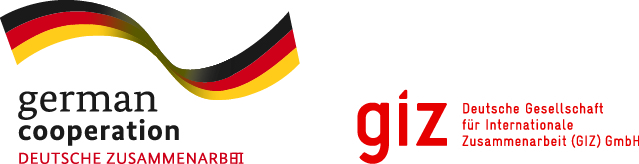 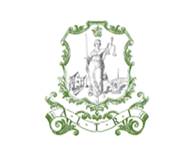 10:00-11:30   Vizitë në ambientet e Institucionit të Avokatit të Popullit Kosovë. Ekipi shqiptar do të kryesohet nga Z. Enio Haxhimihali dhe do të pritet nga përfaqësuesja e institucionit të Avokatit të Popullit në Kosovë, Znj. Edona Hajrullahu.Gjatë takimit pjesëmarrësit do të ndajnë eksperiencat e tyre lidhur me:Rolin e Institucionit të Avokatit të Popullit në zbatimin e Objektivave të Zhvillimit të Qendrueshëm (OZHQ); Çfarë masash janë marrë nga shtetet respektive dhe konkretisht nga institucioni që përfaqësojnë në kuadër të realizimit të OZHQ; Cilat janë sfidat e institucionit që përfaqësojnë në kuadër të monitorimit të realizimit të OZHQ; Si mund të forcohet bashkëpunimi midis institucioneve homologe të Shqipërisë dhe Kosovës në kuadër të rritjes së kapaciteteve të punonjësve të këtyre institucioneve për përmbushjen e OZHQ. *Temat e lartëshënuara nuk janë shteruese. 13:30-14:30  Vizitë në ambientet e Komunës Prishtinë. Ekipi shqiptar do të kryesohet nga Z. Dilaman Nela dhe do të pritet nga përfaqësuesja e Komunës Prishtinë Znj. Premtime Preniqi.Gjatë takimit pjesëmarrësit do të ndajnë eksperiencat e tyre lidhur me:Rolin e Bashkive respektive në zbatimin e Objektivave të Zhvillimit të Qendrueshëm (OZHQ); Çfarë masash janë marrë nga shtetet respektive dhe konkretisht nga institucioni që përfaqësojnë në kuadër të realizimit të OZHQ; Si mund të përfshihen OZHQ në planet strategjike të Bashkisë;Cilat janë sfidat e institucionit që përfaqësojnë në kuadër të monitorimit të realizimit të OZHQ; Si mund të forcohet bashkëpunimi midis institucioneve homologe të Shqipërisë dhe Kosovës në kuadër të rritjes së kapaciteteve të punonjësve të këtyre institucioneve për përmbushjen e OZHQ.*Temat e lartëshënuara nuk janë shteruese.15:30-16:30   Vizitë në ambientet e Ministrisë së Punës dhe Mirëqenies Sociale. Ekipi shqiptar do të kryesohet nga Znj. Irena Mitro dhe do të pritet nga përfaqësuesja e Ministrisë së Punës dhe Mirëqenies Sociale të Kosovës, Znj. Adile Shaqiri.Gjatë takimit pjesëmarrësit do të ndajnë eksperiencat e tyre lidhur me:Rolin që kanë ministritë respektive në zbatimin e Objektivave të Zhvillimit të Qendrueshëm (OZHQ); Çfarë masash janë marrë nga shtetet respektive dhe konkretisht nga institucioni që përfaqësojnë në kuadër të realizimit të OZHQ; Cilat janë sfidat e institucionit që përfaqësojnë në kuadër të monitorimit të realizimit të OZHQ; Si mund të forcohet bashkëpunimi midis institucioneve homologe të Shqipërisë dhe Kosovës në kuadër të rritjes së kapaciteteve të punonjësve të këtyre institucioneve për përmbushjen e OZHQ. *Temat e lartëshënuara nuk janë shteruese.